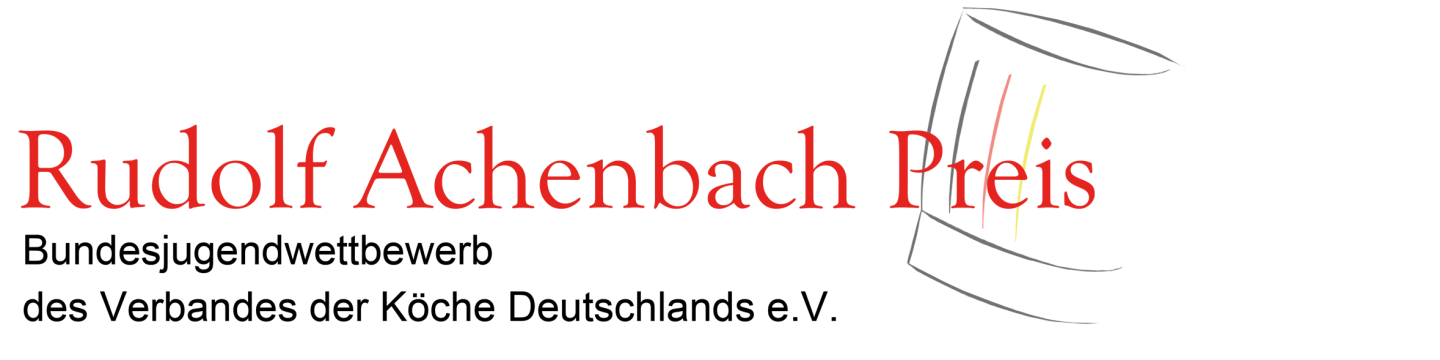 MUSTERBRIEFLandesverband XXXRedaktion MustermannHerr MustermannMustermannstraße XXXXXX Muster											X. Januar XXXXVorentscheidung zum Rudolf Achenbach Preis XXXXSehr geehrter Herr Mustermann,am X.XX.XXXX findet in/im XXX der Vorentscheid des Landesverbands zum bundesweiten Wettbewerb für junge Köchinnen und Köche im Prüfungsjahr statt.Wir möchten Sie zu dieser Veranstaltung herzlich einladen, um Ihnen einen Einblick in den Leistungsstand unserer Auszubildenden zu geben.Der Wettbewerb beinhaltet die Ausarbeitung und Zubereitung eines 4-gängigen Menüs für 6 Personen.Wir würden uns freuen, Sie um 00:00 Uhr zu begrüßen. Das gemeinsame Essen ist um 00:00 Uhr vorgesehen. Die Veranstaltung endet mit der Auszeichnung des Siegers/der Siegerin gegen 00:00 Uhr.Bei Rückfragen stehe ich Ihnen gerne unter  00000-0000000 zur Verfügung.Sie würden unseren Auszubildenden und mir eine große Freude machen, wenn Sie mit beiliegender Antwortkarte zusagen.Mit freundlichem GrußVorsitzender